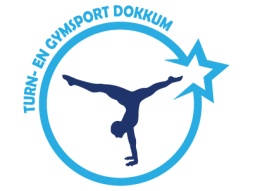 AANMELDINGSFORMULIER CLUB VAN 50Ondergetekende meldt zich hierbij aan als lid van de club van 50 van Turn- en Gymsport Dokkum.Naam + voorletter(s) : ……………………………………………………………………….  M / VE-mailadres: ……..…………………………………………………………………………………Geboortedatum: …………………………………………………………………………………….Telefoonnummer: ………………………………………………………………………………….Adres: …………………………………………………………………………………………………….Postcode en Woonplaats: …..………………………………………….…………………….Door het ondertekenen van dit formulier verleent ondergetekende toestemming aan Turn- en Gymsport Dokkum om jaarlijks 50 euro te incasseren, doormiddel van automatisch incasso. De automatische incasso zal jaarlijks in de maand februari plaatsvinden.  (Bij aanmelding tijdens het seizoen zal de automatische incasso binnen een maand na inlevering van het aanmeldingsformulier worden geïncasseerd). Na afloop van de overeengekomen verbintenisperiode van 1 jaar, zijnde 1 februari t/m 31 januari, wordt de verbintenisperiode stilzwijgend jaarlijks verlengd voor een gelijke periode. Schriftelijk of via e-mail kan de minimale verbintenisperiode worden opgezegd. Opzegging dient te geschieden voor 1 december, waarbij een opzegtermijn van twee (2) volle maanden in acht wordt genomen.Machtiging voor het automatisch en doorlopend incasseren van de jaarlijkse bijdrage.Ondergetekende verleent hierbij tot wederopzegging machtiging aan Turn- en Gymsport Dokkum om met ingang van februari …. van zijn/haar hieronder genoemde bank- of girorekening de jaarlijkse bijdrage van € 50,00 af te schrijven wegens de club van 50 van Turn- en Gymsport Dokkum.Ondergetekende verklaart zich akkoord met de regels van het machtigen.(Post)Bankrekeningnr.  ……………………………………………………………………Datum: …………………………………………………………………………………………….Handtekening: ……………….………………………………………………………………..Handtekening ouder(s)/verzorger(s)* ……………………………………………*Bij aanmelding van personen jonger dan 18 jaar is de handtekening van ouder(s)/verzorger(s) verplicht!